Ingrain and Sustain Employee Recognition Executive BriefingSummaryMany organizations have a recognition program of some kind, but the majority focus on recognizing tenure. This form of recognition is a dated way of recognizing employees and has less of an impact on organizational performance (Apollo Technical, 2022). Additionally, 81% of organizational leaders do not see recognition as a strategic priority. However, studies show that companies can save up to $16.1M in turnover when recognition is prioritized (Workhuman, 2022). Employees who report high recognition are 2.9x more likely to be engaged than those who report low recognition (McLean & Company Engagement Survey Database, 2022, N = 129,919 responses, 181 organizations). Our RecommendationDesign a recognition program with the three keys to recognition in mind: customization, alignment, and transparency.Ask employees how they want to be recognized. Customization will make the program more impactful. Discover key strategic and cultural behaviors that the organization wants to drive and align recognition criteria with these behaviors.Create transparency with a fair, open recognition selection process.Client ChallengeExpectations are rapidly changing about how, and how often, employees should be recognized.Rewards and recognition programs are often too focused on the tangible reward element, ignoring the more important, but intangible, recognition element.Recognition programs are created in an ad hoc manner that does not align with organizational or individual needs.Critical InsightRecognition is impactful independent of rewards (i.e. items with a monetary value), but rewarding employees without proper recognition can be counterproductive. Put recognition first and use rewards as a way to amplify its effectiveness.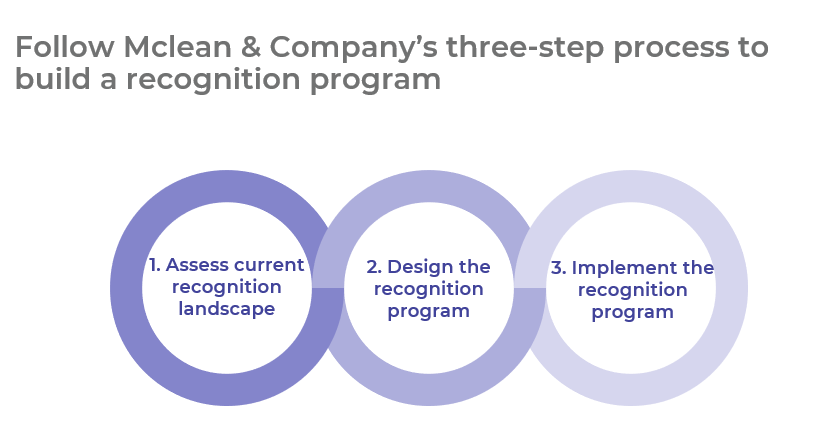 Get to Action_____________________________________________________For acceptable use of this template, refer to McLean & Company's Terms of Use. These documents are intended to supply general information only, not specific professional, personal, legal, or accounting advice, and are not intended to be used as a substitute for any kind of professional advice. Use this document either in whole or in part as a basis and guide for document creation. To customize this document with corporate marks and titles, simply replace the McLean & Company information in the Header and Footer fields of this document.1. Assess the current recognition landscape Gather data on employee preferences and perceptions of recognition. Conduct focus groups to drill down into recognition feedback. Select key recognition criteria. Deliverables:Employee Recognition Survey QuestionsFocus Group Guide  2. Design the recognition programIdentify the budget for recognition.Decide if the program will include both formal and day-to-day recognition.Design formal recognition initiatives. Create day-to-day recognition initiatives. Deliverables:Recognition Program GuideEmployee Recognition Nomination FormRecognition Ideas Catalog  3. Implement the recognition programSelect metrics to measure the impact of the recognition program.Design an action and communication plan to implement the recognition program.Train managers on how to effectively recognize others. Ingrain and sustain the recognition program. Deliverables:HR Action and Communication PlanRecognition Program GuideManager Training: Reinforce Behavior With Recognition